  Department of Linguistics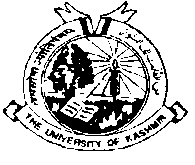 University of Kashmir, SrinagarDated: 27-07-2020Date Sheet for the online examination of the GE/OE Course/s of MA 2nd Semester Sd/								Examination In-charge										Sd/								Head of the DepartmentS. No.DateSubject124-08-2020Introduction to English Communicative Skills  	(LN18204OE)	